Dance Me To The End Of LoveLeonard Cohen 1984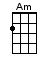 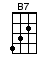 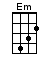 < SINGING NOTE: D >INTRO:  / 1 2 3 4 / [Em] / [Em] /[Am] La la, la-la-la-la [Em] la la, la-la-la-la [B7] la la, la la [Em] la [Em][Am] La la, la-la-la-la [Em] la la, la-la-la-la [B7] la la, la la [Em] la [Em][Am] Dance me to your beauty with a [Em] burning violin[Am] Dance me through the panic ’til I’m [Em] gathered safely in[Am] Lift me like an olive branch and [Em] be my homeward doveAnd [B7] dance me, to the end of [Em] love [Em]Yeah [B7] dance me, to the end of [Em] love [Em][Am] Let me see your beauty when the [Em] witnesses are gone[Am] Let me feel you moving like they [Em] do in Babylon[Am] Show me slowly what I only [Em] know the limits ofAnd [B7] dance me, to the end of [Em] love [Em]Yeah [B7] dance me, to the end of [Em] love [Em][Am] Dance me to the wedding now [Em] dance me on and on[Am] Dance me very tenderly and [Em] dance me very longWe’re [Am] both of us beneath our love, we’re [Em] both of us aboveAnd [B7] dance me, to the end of [Em] love [Em]Yeah [B7] dance me, to the end of [Em] love [Em][Am] Dance me to the children who are [Em] asking to be born[Am] Dance me through the curtains that our [Em] kisses have outworn[Am] Raise a tent of shelter now though [Em] every thread is tornAnd [B7] dance me, to the end of [Em] love [Em][Am] La la, la-la-la-la [Em] la la, la-la-la-la [B7] la la, la la [Em] la [Em][Am] La la, la-la-la-la [Em] la la, la-la-la-la [B7] la la, la la [Em] la [Em][Am] Dance me to your beauty, with a [Em] burning violin[Am] Dance me through the panic, ’til I’m [Em] gathered safely in[Am] Touch me with your naked hand [Em] touch me with your glove[B7] Dance me, to the end of [Em] love [Em]Yeah [B7] dance, me to the end of [Em] love [Em]Now [B7] dance me, to the end of [Em] love [Em][Am] La la, la-la-la-la [Em] la la, la-la-la-la [B7] la la, la la [Em] la [Em][Am] La la, la-la-la-la [Em] la la, la-la-la-la [B7] la la [B7] la [Am] la [Em] lawww.bytownukulele.ca